导师简介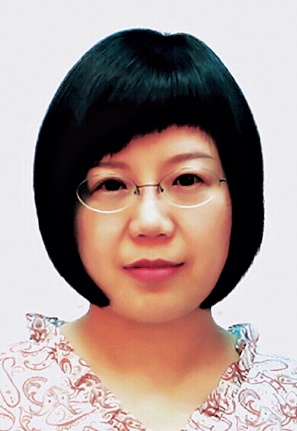 姓名林娜性别女学历博士研究生职称研究员导师类别博士生导师所属部门中药理论与本草文献研究中心研究方向中药药性理论/中药临床合理用药研究电子邮箱linna888@163.com导师简介林娜，日本东京药科大学药学博士，中国中医科学院首席研究员、正高二级、博士生导师。国家中医药管理局临床中药学/中药理论重点学科带头人；第十届和第十一届国家药典委员会委员；享受国务院政府特殊津贴专家；兼任中国中药协会骨伤科药物研究专业委员会主任委员等，曾先后任国家自然科学基金委中药学和中西结合学流动项目主任。现任中国中医科学院中药研究所中药理论与本草文献研究中心主任，长期从事中药药性和中药药理的现代化研究，近5年聚焦于中药临床合理应用的科学问题，作为负责人承担973计划子课题、国家重大新药创制专项和国家自然科学基金重点项目等20多项国家级课题，获科研成果13项，在Arthritis Rheum、Molecular Cancer、Signal Transduction and Targeted Therapy、Medicinal Research Reviews、Cell Death and Disease和药学学报等国内外知名刊物发表学术论文200余篇，出版专著12部，获国家发明专利授权13项，发布行业标准（指南）7个，入选斯坦福大学和爱丝维尔出版集团共同发布的“全球2%顶尖科学家榜单”。近5年培养10余名博士研究生（包括和日本东京药科大学联合培养）和20余名硕士研究生，获得国家奖学金4人次、北京市优秀毕业生2人次、中国中医科学院优秀学位论文3人次等。林娜，日本东京药科大学药学博士，中国中医科学院首席研究员、正高二级、博士生导师。国家中医药管理局临床中药学/中药理论重点学科带头人；第十届和第十一届国家药典委员会委员；享受国务院政府特殊津贴专家；兼任中国中药协会骨伤科药物研究专业委员会主任委员等，曾先后任国家自然科学基金委中药学和中西结合学流动项目主任。现任中国中医科学院中药研究所中药理论与本草文献研究中心主任，长期从事中药药性和中药药理的现代化研究，近5年聚焦于中药临床合理应用的科学问题，作为负责人承担973计划子课题、国家重大新药创制专项和国家自然科学基金重点项目等20多项国家级课题，获科研成果13项，在Arthritis Rheum、Molecular Cancer、Signal Transduction and Targeted Therapy、Medicinal Research Reviews、Cell Death and Disease和药学学报等国内外知名刊物发表学术论文200余篇，出版专著12部，获国家发明专利授权13项，发布行业标准（指南）7个，入选斯坦福大学和爱丝维尔出版集团共同发布的“全球2%顶尖科学家榜单”。近5年培养10余名博士研究生（包括和日本东京药科大学联合培养）和20余名硕士研究生，获得国家奖学金4人次、北京市优秀毕业生2人次、中国中医科学院优秀学位论文3人次等。林娜，日本东京药科大学药学博士，中国中医科学院首席研究员、正高二级、博士生导师。国家中医药管理局临床中药学/中药理论重点学科带头人；第十届和第十一届国家药典委员会委员；享受国务院政府特殊津贴专家；兼任中国中药协会骨伤科药物研究专业委员会主任委员等，曾先后任国家自然科学基金委中药学和中西结合学流动项目主任。现任中国中医科学院中药研究所中药理论与本草文献研究中心主任，长期从事中药药性和中药药理的现代化研究，近5年聚焦于中药临床合理应用的科学问题，作为负责人承担973计划子课题、国家重大新药创制专项和国家自然科学基金重点项目等20多项国家级课题，获科研成果13项，在Arthritis Rheum、Molecular Cancer、Signal Transduction and Targeted Therapy、Medicinal Research Reviews、Cell Death and Disease和药学学报等国内外知名刊物发表学术论文200余篇，出版专著12部，获国家发明专利授权13项，发布行业标准（指南）7个，入选斯坦福大学和爱丝维尔出版集团共同发布的“全球2%顶尖科学家榜单”。近5年培养10余名博士研究生（包括和日本东京药科大学联合培养）和20余名硕士研究生，获得国家奖学金4人次、北京市优秀毕业生2人次、中国中医科学院优秀学位论文3人次等。林娜，日本东京药科大学药学博士，中国中医科学院首席研究员、正高二级、博士生导师。国家中医药管理局临床中药学/中药理论重点学科带头人；第十届和第十一届国家药典委员会委员；享受国务院政府特殊津贴专家；兼任中国中药协会骨伤科药物研究专业委员会主任委员等，曾先后任国家自然科学基金委中药学和中西结合学流动项目主任。现任中国中医科学院中药研究所中药理论与本草文献研究中心主任，长期从事中药药性和中药药理的现代化研究，近5年聚焦于中药临床合理应用的科学问题，作为负责人承担973计划子课题、国家重大新药创制专项和国家自然科学基金重点项目等20多项国家级课题，获科研成果13项，在Arthritis Rheum、Molecular Cancer、Signal Transduction and Targeted Therapy、Medicinal Research Reviews、Cell Death and Disease和药学学报等国内外知名刊物发表学术论文200余篇，出版专著12部，获国家发明专利授权13项，发布行业标准（指南）7个，入选斯坦福大学和爱丝维尔出版集团共同发布的“全球2%顶尖科学家榜单”。近5年培养10余名博士研究生（包括和日本东京药科大学联合培养）和20余名硕士研究生，获得国家奖学金4人次、北京市优秀毕业生2人次、中国中医科学院优秀学位论文3人次等。